PRIX DE l’ENGAGEMENT ÉTUDIANTDOSSIER DE CANDIDATURE à retourner par voie électronique à dvu@uca.frAvant le vendredi 21 octobre 2022 à minuitCATÉGORIELe GRAND PRIX « ÉTUDIANT·E ENGAGÉ·E » est un prix personnel.Les autres grands prix sont collectifs ou personnels.IL EST POSSIBLE DE CANDIDATER A PLUSIEURS PRIX, MAIS CHAQUE PRIX DOIT FAIRE l’OBJET d’UN DOSSIER DE CANDIDATURE SPÉCIFIQUE. Grand Prix « Étudiant.e engagÉ.e  Grand Prix « Vie Étudiante »
 Grand Prix « Entraide, paix, justice »
 Grand Prix « Environnement »
 Grand Prix « Innovation sociale » Grand Prix « Territoires »
 Grand Prix « Culture »L’ÉTUDIANT.E ENGAGÉ.E (uniquement pour la catÉgorie « Étudiant.e engagÉ.e »)NOM : ………………………………………………………………………………………………………………………………………………….PRÉNOM : ……………………………………………………………………………………………………………………………………………Date de NAISSANCE :  ……………………………………………………………………………………………………………………….…LIEU DE NAISSANCE :…………………………………………………………………………………………………………………………….ÉTUDES SUIVIES EN 2022/2023 :…………………………………………………………………………………………………………..ÉTABLISSEMENT : …………………………………………………………………………………………………………………………………COURRIEL : …………………………………………………………………………………………………………………………………………TÉLÉPHONE : ………………………………………………………………………………………………………………………………………ADRESSE POSTALE : ……………………………………………………………………………………………………………………...…….RÉSUMÉ DU PARCOURS UNIVERSITAIRENB : Ajouter ou supprimer autant d’années que nécessaire.Commentaires libres : TÉMOIN DE l’ENGAGEMENT ÉTUDIANT(Le tÉmoin est susceptible d’Être contactÉ par les organisateurs du prix) NOM : PRÉNOM : QUALITÉ :COURRIEL :.TÉLÉPHONE : ADRESSE POSTALE : Commentaires libres : Le dossier peut être complété par tout autre type de documents (photos, dossier de presse, articles, lettre de soutien, témoignages...)NB : La candidature peut être déposée par une personne tierce (exemple : témoin, enseignant, …)L’ASSOCIATION (Pour toutes les AUTRES catégories de prix)NOM :SIGLE :PRÉSENTATION : PERSONNE RESSOURCE À CONTACTER(cette personne est susceptible D’ÊTRE CONTACTÉE par les organisateurs du prix pour les demandes de prÉcisions et l’organisation de la remise du prix)Nom, prénom: Adresse : Téléphone : Courriel : Rôle au sein de l’équipe : LES RÉALISATIONSNombre de participants à la mise en œuvre : dont étudiants : . Co-organisation le cas échéant :  Description :Objectifs : Le public (qualité, nombre) : Retombées en milieu étudiant : Retombées sur (l’animation de) l’espace public  : Communication :Méthode d’évaluation :Le dossier peut être complété par tout autre type de documents : photos, dossier de presse, articles, lettre de soutien, témoignages, …Liste des pièces à produire dans le cadre de la remise des prix : •	Les statuts de l’association et s’il y a lieu le n° SIRET •	La copie des récépissés de déclaration en préfecture, des déclarations de modification des statuts le cas échéant et de publication au Journal Officiel •	Un RIB/RIP•	Photocopies des cartes d’étudiants du/des responsables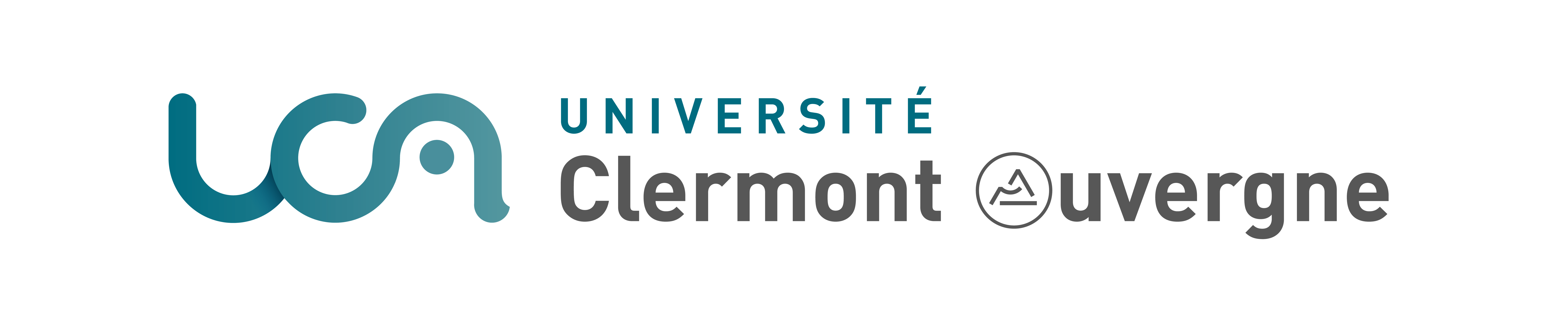 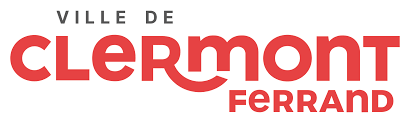 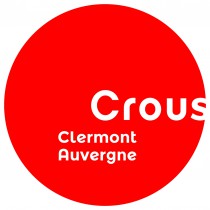 En partenariat avecEn partenariat avecEn partenariat avec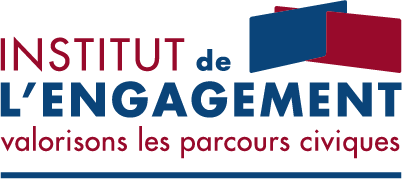 Année universitaire 2021/2022Engagement : ………………………………………………………………………………………………………… …………………………………………………………………………………….…...........................................……………………………………………………………………………………………………………………………………………………………………………………………………………………….….......Scolarité : …………………………………………………………………………………….…...........................................……………………………………………………………………………………………………………………………………………………………………………………………………………………….….......Année universitaire 2020/2021Engagement : ………………………………………………………………………………………………………… …………………………………………………………………………………….…...........................................……………………………………………………………………………………………………………………………………………………………………………………………………………………….….......Scolarité : …………………………………………………………………………………….…...........................................……………………………………………………………………………………………………………………………………………………………………………………………………………………….….......Année universitaire 2019/2020Engagement : ………………………………………………………………………………………………………… …………………………………………………………………………………….…...........................................……………………………………………………………………………………………………………………………………………………………………………………………………………………….….......Scolarité : …………………………………………………………………………………….…...........................................……………………………………………………………………………………………………………………………………………………………………………………………………………………….….......Année universitaire 2018/2019Engagement : ………………………………………………………………………………………………………… …………………………………………………………………………………….…...........................................……………………………………………………………………………………………………………………………………………………………………………………………………………………….….......Scolarité : …………………………………………………………………………………….…...........................................……………………………………………………………………………………………………………………………………………………………………………………………………………………….….......Nom, prénomFonction CourrielTél.Établissement